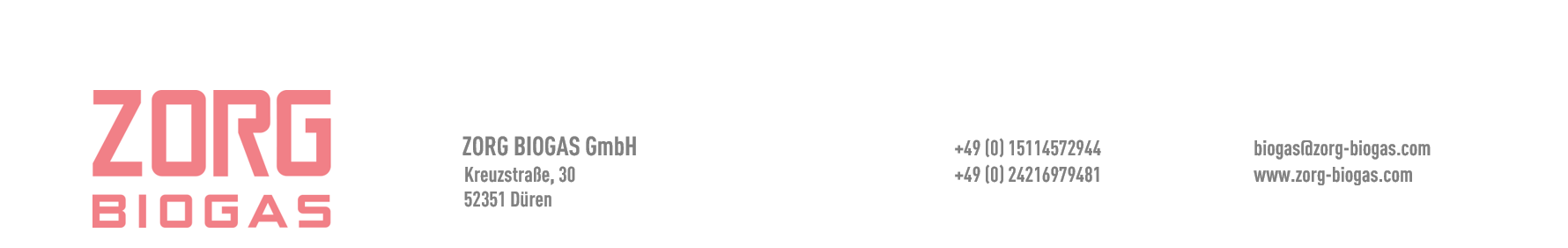 Datum: Fragebogen zur Angebotserstellung (Biogasanlage)Fragebogen zur Angebotserstellung (Biogasanlage)Fragebogen zur Angebotserstellung (Biogasanlage)   1.KontaktdatenKontaktdaten1.1Firmenname1.2Geschäftsbereich1.3Juristische Adresse1.4Postanschrift1.5Adresse der Biogasanlage1.6Geschäftsführung 1.7Zuständige Person1.8Bürotelefonnummer1.9Mobiltelefonnummer1.10E-Mail1.11Web1.12Skype1.13Wie lange haben Sie sich schon für Biogas interessiert? Wann planen Sie mit dem Anlagenbau zu beginnen?1.14Ihr Unternehmen ist- Kunde- Generalunternehmer- Vermittler1.15Betriebe- bestehende- geplante  2 Informationen zu den Rohstoffen Informationen zu den RohstoffenWeizenRoggenReisMaisSonstiges2.1Strohmenge (t/Jahr)2.2Feuchtigkeit (%) 2.3Art der Lagerung (Gruben, Big-Bags, Betonlager, sonstiges)2.4Temperatur (°С)2.5Zusätzliche Rohstoffe außer Stroh, die verwertet werden können: Art, Menge und Feuchtigkeit (%)  3       Energiebedarf und Preise  3       Energiebedarf und Preise  3       Energiebedarf und Preise  3       Energiebedarf und PreiseMengePreis, EUR3.1Erdgas, Tausend m3 - gesamt3.2Elektrische Energie, kWh pro Saison oder Jahr- gesamt- vom Stromnetz3.3Wärmeleistung insgesamt, kWh pro Tag / Monat / Jahr3.4Heizöl, Tonnen pro Tag/Monat/Jahr3.5Dieselkraftstoff, Tonnen pro Tag/Monat/Jahr3.6Andere Arten von Kraftstoff  4Daten zur vorhandenen InfrastrukturDaten zur vorhandenen Infrastruktur4.1Gibt es Lagunen? (Anzahl, Fläche)4.2Gibt es Gewächshäuser? (ha)4.3Gibt es ein Strohlager? (Anzahl, Typ, Volumen)4.4Geländeplan mit der Fläche für Biogasanlage (Plan anhängen)4.5Verfügbarkeit landwirtschaftlicher Flächen (ha) oder Verträge mit Landwirten über den Anbau grüner Silagemassen4.6Bauernhöfe oder Anlagen der Nahrungsmittelindustrie im Bereich von 20 bis 30 km4.7Bedarf an Düngemitteln (Typ, t/Jahr)4.8Sonstige Information 5Ihre Prioritäten für den Bau von Biogasanlage(Bewertungsskala von 1 bis 5, 5 = treffend)Ihre Prioritäten für den Bau von Biogasanlage(Bewertungsskala von 1 bis 5, 5 = treffend)5.1Ökologie, Reinigungssysteme5.2Energie5.3Biodünger5.4Sonstiges (bitte angeben)